Monday5 Warm Up Exercises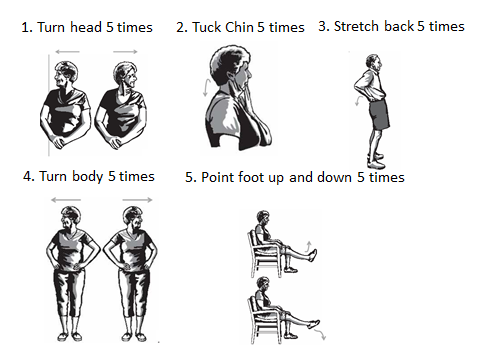 Mark if you did these exercises today (Yes/No) Monday5 Strength Exercises: Advanced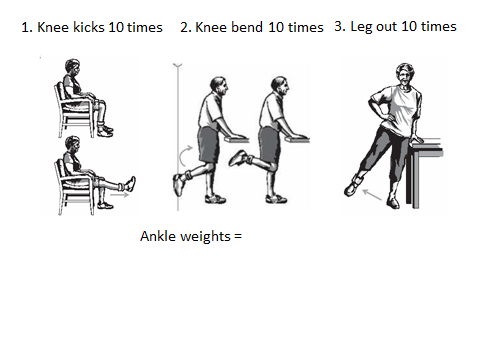 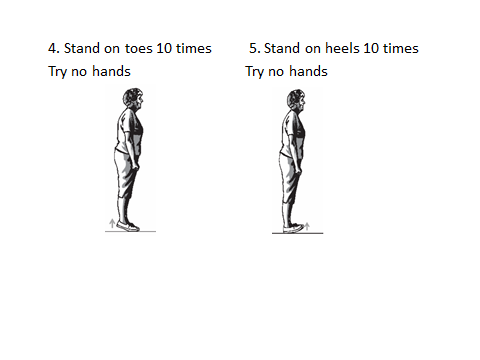 Mark if you did these exercises today (Yes/No) Monday8 Balance Exercises: Advanced Level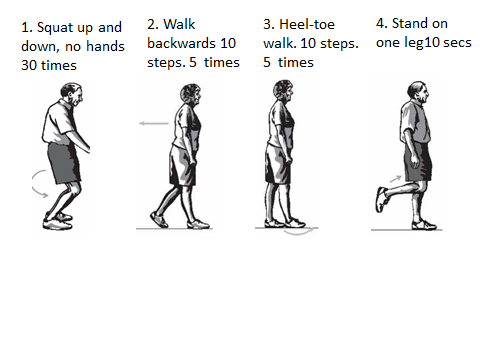 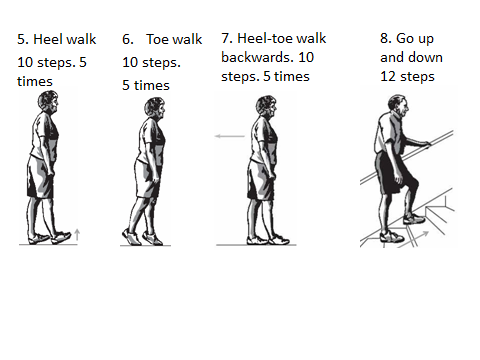 Mark if you did these exercises today (Yes/No) Week 1Week 2Week 3Week 4Week 5Week 6Week 7Week 8Week 9Week 10Week 11Week 12Week 1Week 2Week 3Week 4Week 5Week 6Week 7Week  8Week 9Week 10Week 11Week 12Week 1Week 2Week 3Week 4Week 5Week 6Week 7Week  8Week 9Week 10Week 11Week 12